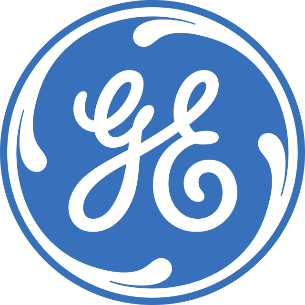 Internship EHS for Bari PVS PlantRole Summary:Roles will typically be aligned to specific businesses or sectors. Individuals will generally either be located at, and only support, a specific site or project (including construction), or have a role that requires specific industry/business expertise or interaction with specific business customers. Includes EHS professionals involved in “designing for EHS” (NPI), individuals responsible for customer or industry engagement, and EHS professionals working at customer sites or projects.We are offering a 6-month internship in GE Oil & Gas starting from July/August 2017.Application must be sent to our website: http://jobs.gecareers.com/ShowJob/Id/24073/Internship-EHS-for-Bari-PVS-Plant/  ENTRO IL 15 LUGLIO 2017Essential Responsibilities:Promote a positive EHS culture at all levels of the organizationIndividuals located at manufacturing sites and fixed facilities (e.g., a service shop or O&M site) that provide day-to-day EHS support for that facility.Executes routine analyses using vested methods and technologies and/or contributes to technological developments in teams under supervision.Works together with people from the business unit.Contacts are under guidance and/or geared towards collecting or giving technical information.Works within a team setting and / or under guidance.Alternatively: executing routine but complex analysis.Qualifications/Requirements:Bachelor or Master Degree from an accredited university or college in Engineering (Management, Environmental, Mechanical and Electrical)Fluency in English and ItalianKnowledge of Italian Environmental and Health and Safety Laws and RegulationsAbility to prioritize and drive multiple programsEU work permitDesired Characteristics:Excellent organization and time management skills;Good communicator, strong Interpersonal skills, energetic personality,Results driven, team player with an open perspectiveLocations:Italy; Bari 